______________________________________			_________________________Arbeitsblatt 5: Danzig - eine Stadt wie im RomanIn keiner anderen Stadt Polens kreuzten sich deutsche und polnische Geschichte so häufig wie in Danzig (poln. Gdańsk). Viele Orte und Sehenswürdigkeiten in der Stadt und ihrer Umgebung spiegeln diese Berührungspunkte wieder. Die Romane des Literaturnobelpreisträgers Günter Grass, der in Danzig geboren wurde, setzten der Stadt auch ein literarisches Denkmal. Eigene Stadtführungen widmen sich den biografischen und literarischen Spuren dieses in Danzig überall präsenten Schriftstellers. Durch die Nähe Danzigs zum Meer und den Stränden der Ostsee gilt die Stadt vor allem auch im Sommer vielen polnischen und ausländischen Besuchen als beliebtes Urlaubsziel.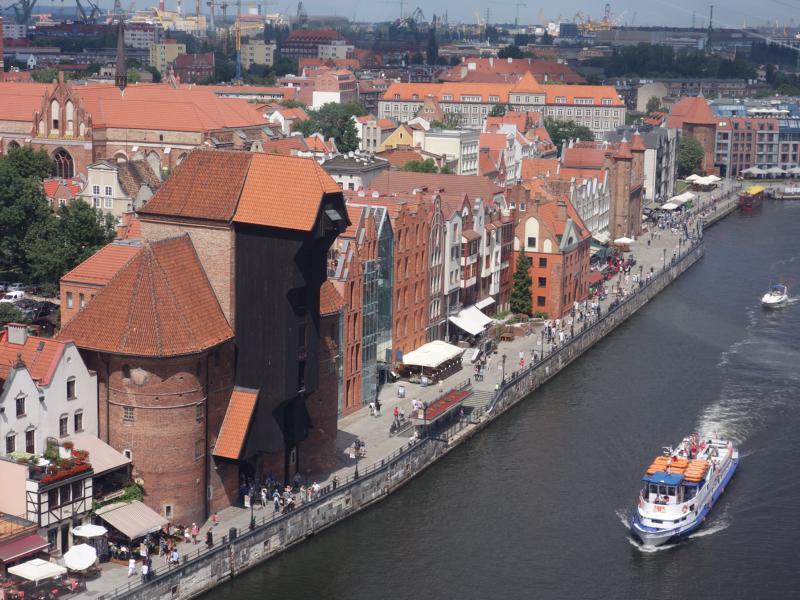 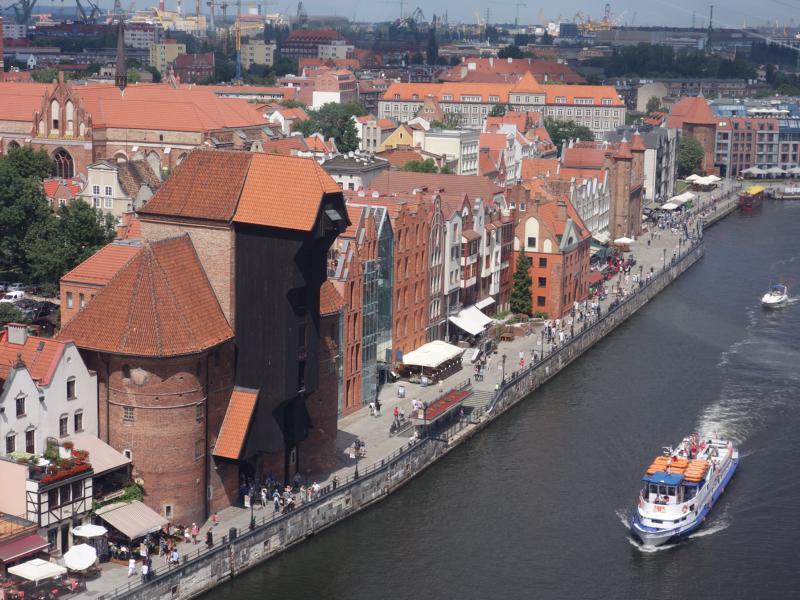 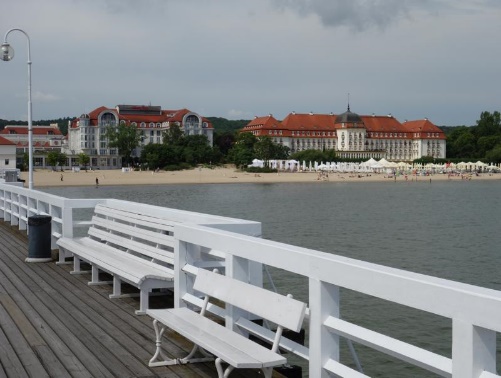 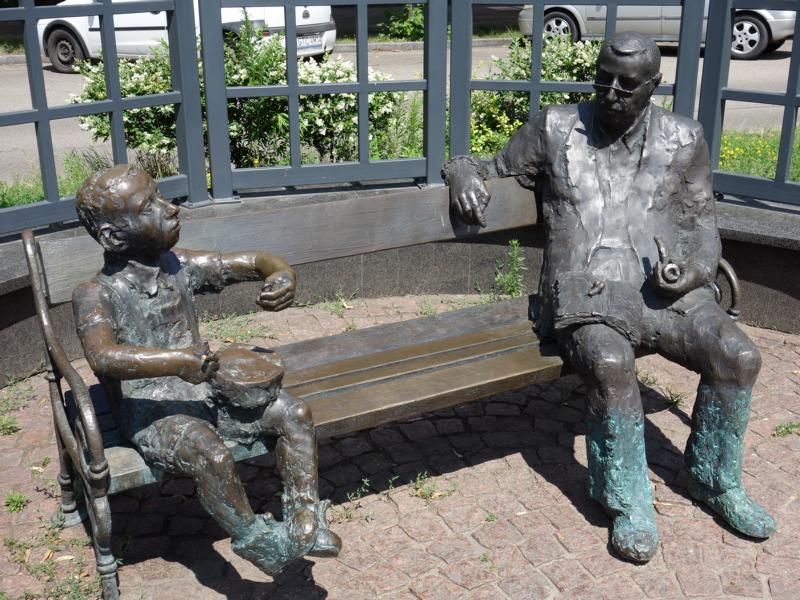 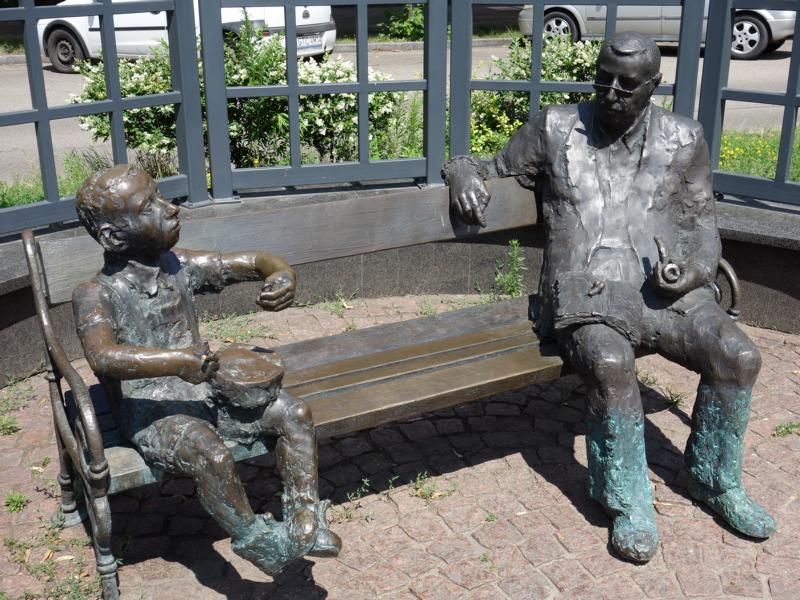 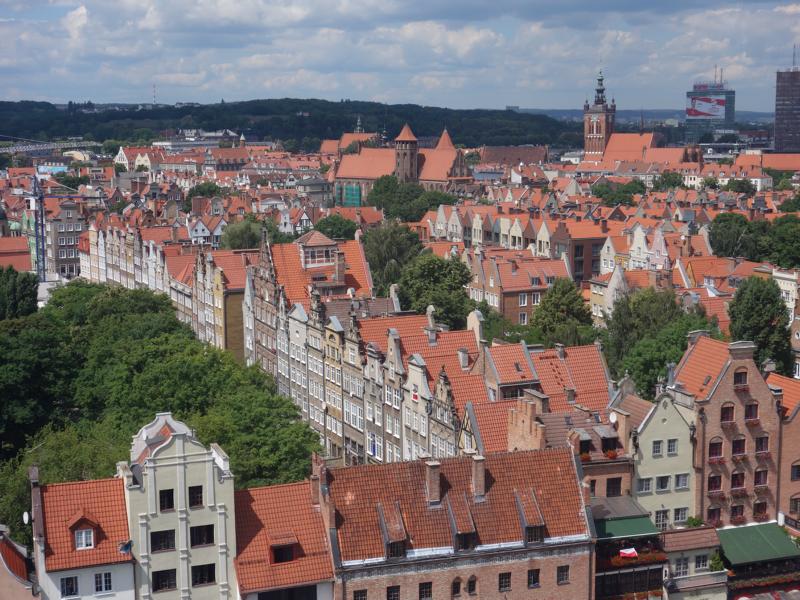 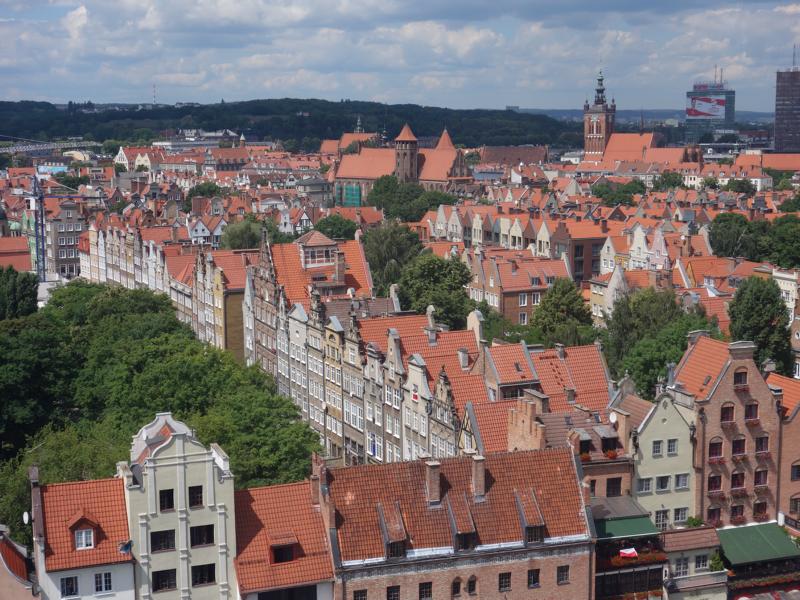 